Board of Directors Meeting – April 24 & 25, 2019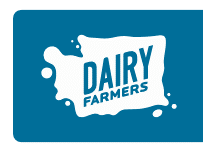 Wednesday—8:30 AM, Hampton Inn, 19324 Alderwood Mall Pkwy, Lynnwood, WAThursday – 8:30 AM, Court Yard Marriott, 4220 Alderwood Mall Blvd, Lynnwood, WAMeeting Goals:1. Business and Board Actions2. Review Project Plans and Budget Allocations3. Strategic Planning – the next 5 yearsDay 1 (Hampton Inn)Agenda: 8:30 AM – 4:00 PMOpening Comments 	Michelle Schilter Audit Recap	Clark NuberExport Mission: South Korea	Daniel & Nidia WavrinIRI Sales and Measurement Capabilities	Christopher Costagli, IRILunch2019 Consumer Trends	Tom Baron, Sparks & HoneyQuantitative Research Review	Steve Bryant, MSL GroupStrategy Presentations	All StaffBoard Discussion	All DirectorsAdjourn
Day 2 (Court Yard Marriott)Agenda 8:30 AM – 3:00 PMOpening Comments 							Michelle Schilter Executive SessionBusiness Meeting	Old | New BusinessApprove Minutes & FinancialsOn-Farm Research Funding Request  (WSU, SFF and BioFiltro)		Review DFW & DMI 2019 Meeting ScheduleFederation UpdateMoving DFW Forward	CMD LunchMoving DFW Forward, cont.	CMDCommittee DiscussionBoard Member Discussion	All DirectorsAdjourn